  七、附件(巡查照片)附說明：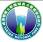 太魯閣國家公園管理處保 育 課(清除外來入侵植物)一、日期：105年11月07日     區域：蘇花站轄區     氣候：陰105年11月07日     區域：蘇花站轄區     氣候：陰二、事由：持續追蹤清除外來入侵植物(保育課)持續追蹤清除外來入侵植物(保育課)三、人員：羅正華羅正華四、地點：匯德步道匯德步道五、攜帶裝備及器材：五、攜帶裝備及器材：手機   相機   砍刀   六、概述：六、概述：為維護生物多樣性永續平衡，「本處105年度外來入侵植物管理監測計畫」持續清除外來入侵植物，11/07匯德步道周邊旁小花蔓澤蘭等外來入侵植物作監控並移除，共清除約0.02公頃。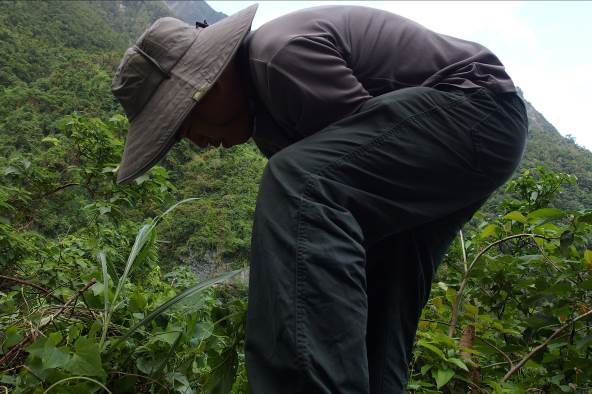 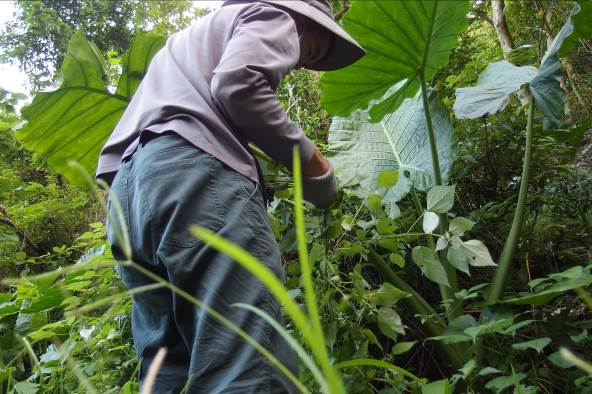 清除小花蔓澤蘭清除小花蔓澤蘭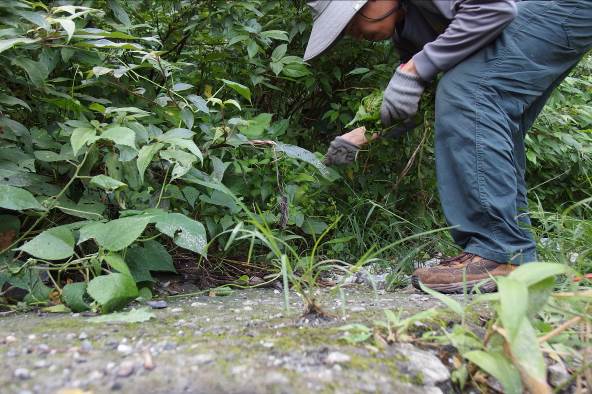 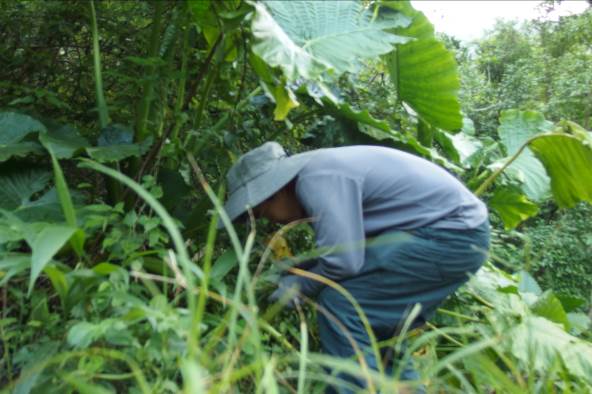 清除小花蔓澤蘭清除小花蔓澤蘭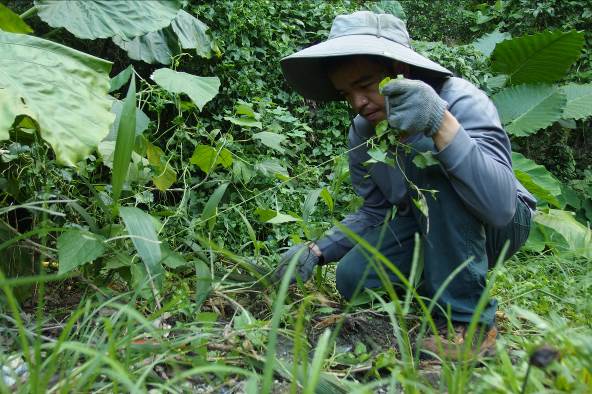 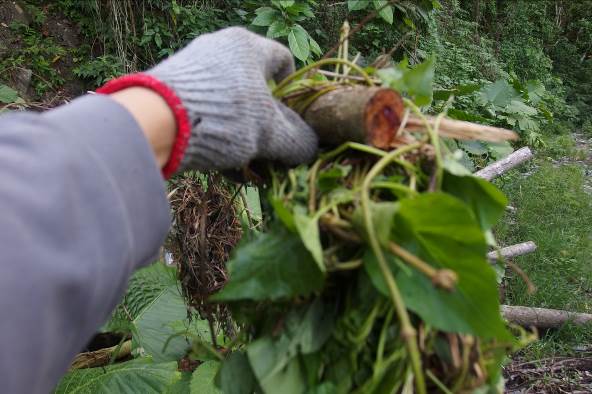 清除小花蔓澤蘭將小花蔓澤蘭放置樹上曬乾